Уважаемые родители (законные представители) напоминаем, что выгула домашних животных на территории детского сада запрещен!Согласно пункту 18 Правил благоустройства территории муниципального образования городского округа «Ухта», утвержденных решением Совета МОГО «Ухта» от 31 октября 2017 г. № 229, для выгула домашних животных могут использоваться специально оборудованные огораживаемые площадки или пустыри. Выгул домашних животных запрещен на детских и спортивных площадках, на территории социальных объектов, парков, скверов и мест массового отдыха. Сопровождающие лица обязаны организовать выгул домашних животных только на поводке и с намордником в целях обеспечения безопасности окружающих людей от физического или психологического воздействия животных, также запрещается   оставлять животных во время выгула без присмотра. Владельцы домашних животных несут полную материальную и моральную ответственность за   действия животных в отношении окружающих людей, причиняющих им неудобства, вред здоровью и   материальный ущерб. 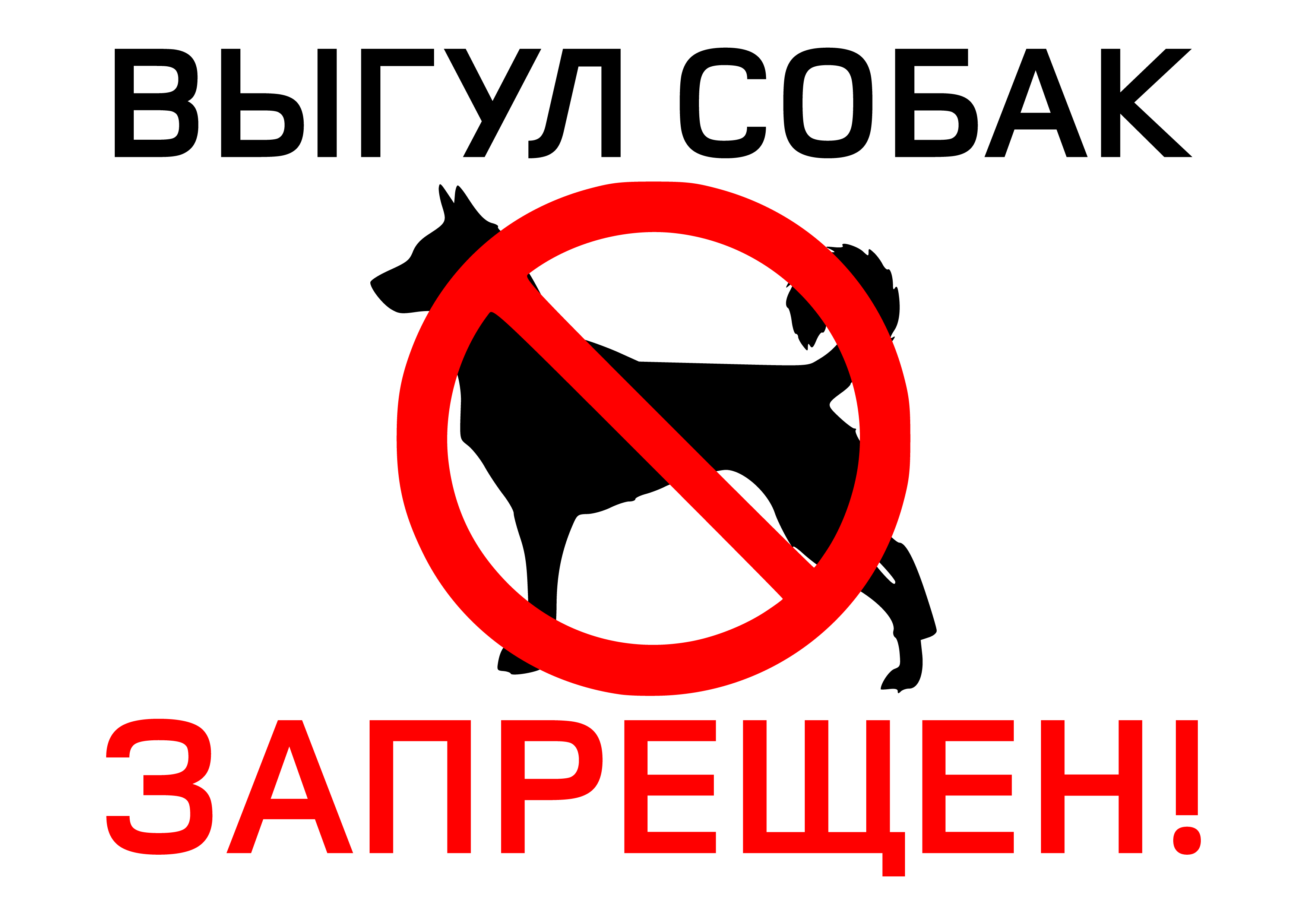 